U2Nesco 2021Chair Application Form*Please send it to unesco@utahloy.org 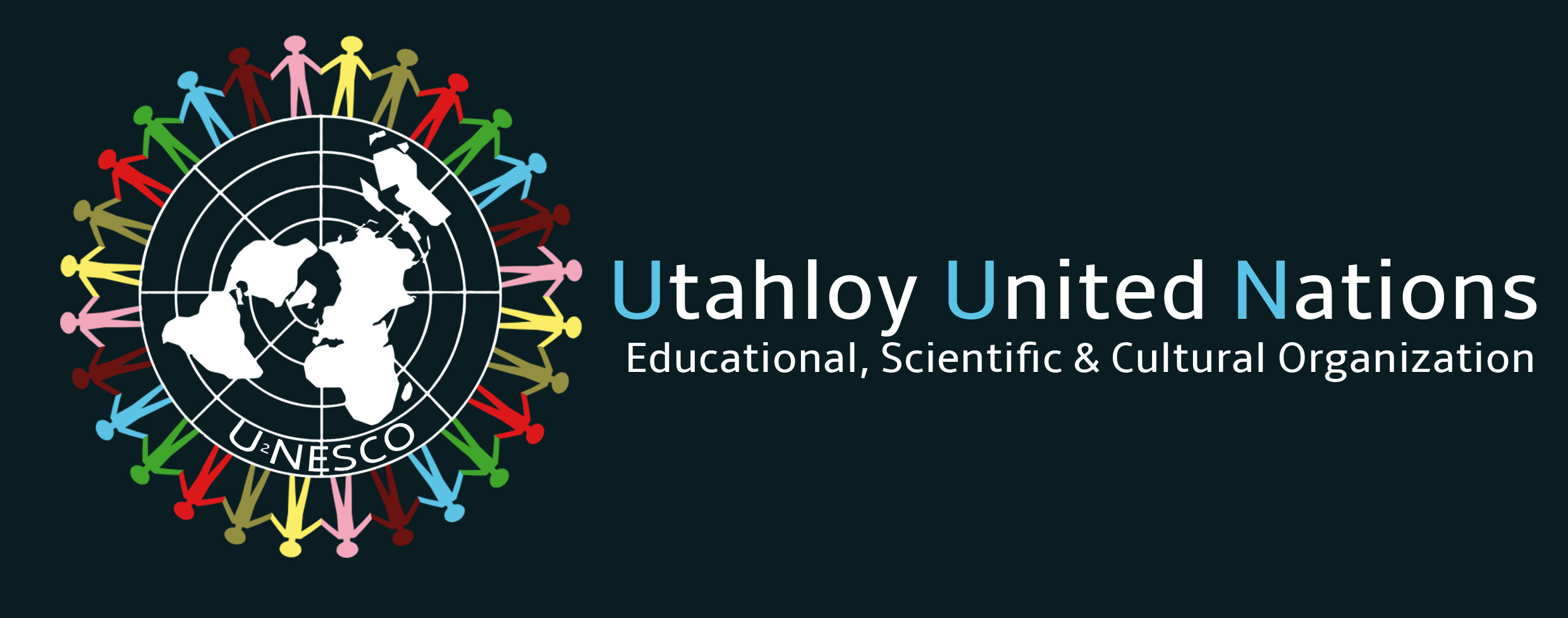 Fill out ALL the fields marked by an * Unmarked fields are optionalFill out ALL the fields marked by an * Unmarked fields are optionalFill out ALL the fields marked by an * Unmarked fields are optionalFill out ALL the fields marked by an * Unmarked fields are optionalFill out ALL the fields marked by an * Unmarked fields are optionalFill out ALL the fields marked by an * Unmarked fields are optionalFill out ALL the fields marked by an * Unmarked fields are optionalSurname*Date of birth*Given Name*Place of birthGrade*GenderNationality*MUN Advisor’s name*MUN Advisor’s name*Wechat ID E-mail Address*E-mail Address*School*School*School Address*School Address*Indicate position you are applying for*Indicate position you are applying for*Indicate position you are applying for*Indicate position you are applying for*☐ President chair ☐ President chair ☐ Co-chairIndicate your first committee preference:Indicate your first committee preference:Indicate your first committee preference:Indicate your first committee preference:Indicate your second committee preference:Indicate your second committee preference:Indicate your second committee preference:Indicate your second committee preference:Previously attended conferences*Previously attended conferences*Previously attended conferences*Previously attended conferences*Conference:DatePosition (chair, delegate):Accomplishments (e.g. main submitter, best delegates, awards won etc):Accomplishments (e.g. main submitter, best delegates, awards won etc):Accomplishments (e.g. main submitter, best delegates, awards won etc):Accomplishments (e.g. main submitter, best delegates, awards won etc):Conference:DatePosition (chair, delegate):Accomplishments (e.g. main submitter, best delegates, awards won etc):Accomplishments (e.g. main submitter, best delegates, awards won etc):Accomplishments (e.g. main submitter, best delegates, awards won etc):Accomplishments (e.g. main submitter, best delegates, awards won etc):Conference: DatePosition (chair, delegate)Accomplishments (e.g. main submitter, best delegates, awards won etc):Accomplishments (e.g. main submitter, best delegates, awards won etc):Accomplishments (e.g. main submitter, best delegates, awards won etc):Accomplishments (e.g. main submitter, best delegates, awards won etc):Conference:DatePosition (chair, delegate)Accomplishments (e.g. main submitter, best delegates, awards won etc):Accomplishments (e.g. main submitter, best delegates, awards won etc):Accomplishments (e.g. main submitter, best delegates, awards won etc):Accomplishments (e.g. main submitter, best delegates, awards won etc):Please answer the questions below in detailsA brief description of yourself and MUN conference that you have enjoyed the most (250 words)Explain why you think you should be considered for a chair position for this conference (200 words) Discuss a current event globally that you have recently read about and found interesting? (250 words)Discuss what the theme of U2NESCO 2021 means and how it could relate to the topics in your preferred committee?     (300 words)Please verify*Please verify*Please verify*Please verify*I,                        , confirm that the information given above is exact and accurate, and that I have written all statements/compositions accordingly to terms & regulations of U2NESCO. Please note that incomplete applications will not be considered.I,                        , confirm that the information given above is exact and accurate, and that I have written all statements/compositions accordingly to terms & regulations of U2NESCO. Please note that incomplete applications will not be considered.I,                        , confirm that the information given above is exact and accurate, and that I have written all statements/compositions accordingly to terms & regulations of U2NESCO. Please note that incomplete applications will not be considered.I,                        , confirm that the information given above is exact and accurate, and that I have written all statements/compositions accordingly to terms & regulations of U2NESCO. Please note that incomplete applications will not be considered.SignatureDate